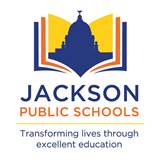 Jackson Public School DistrictBusiness Office   Post Office Telephone: 960-8799  Fax Number: 960-8967ADVERTISEMENT REQUEST	Name:			Company:				Fax No.	Mary or Caroline			Clarion-Ledger			601-961-7033 or 1-888-516-9220 ext. 3302	Katrina			Jackson Advocate			601-948-4122	Jackie Hampton		Mississippi Link	601-368-8481	LaTisha Landing		MS Development Authority	601-359-5290I hereby certify that the above legal ad was received.  Newspaper: _______________________________Signed:  _________________________________________    Date:	_________________________Advertisement for Electronic BidRe-Bid 3161 Ferguson JROTC Building Renovation Sealed, written formal bid proposals for the above bids will be received by the Board of Trustees of the Jackson Public School District, in the Business Office, 662 South President Street, Jackson, Mississippi, until     10:00 A.M. (Local Prevailing Time) July 13, 2021, at which time and place they will be publicly opened and read aloud. A Pre-Bid Conference concerning the project Ferguson JROTC Renovation will be held at Forest Hill High School, 2706 Raymond Road, Jackson, MS, on Thursday, June 24, 2021 at 1:30 P.M.  Attendance at the pre-bid conference is not mandatory but strongly encouraged. The Board of Trustees reserves the right to reject any and all bids, to waive informalities, and to withhold the acceptance of any bid if approved for forty-five calendar days from the date bids are opened.  Plan holders are required to register and order bid documents at www.jpsdmsprojects.com.  A $250.00 Non-refundable deposit shall be required on each printed set of bid specs/documents. A $125.00 Nonrefundable deposit shall be required on each digital PDF set of bid specs/documents.  Documents must be purchased through the website. All plan holders are required to have a valid email address for registration. Questions regarding website registration and online orders, please contact Plan House Printing, 607 W. Main Street, Tupelo, MS 38804, (662) 407-0193. Questions regarding bid documents please contact Nick Jackson at M3A Architecture, PLLC, Phone: 601-981-1227 or Email: NJACKSON@M3AARCH.COM.   Until further notice, all hand delivery proposals delivered between 9:00 a.m. until 9:59 a.m. (local prevailing time) the date the bid is scheduled to open, must be delivered to JPSD Board Room, 621 South State Street, Jackson, MS 39201.Clarion-Ledger	 	June 8, 2021 and June 15, 2021	Jackson Advocate	June 10, 2021 and June 17, 2021	Mississippi Link		June 10, 2021 and June 17, 2021P. O. 533391 - The Clarion-Ledger Acct. 212327P. O. 533395 - Jackson AdvocateP. O. 533396 - Mississippi LinkNotice:  Please Email Invoices electronically for Payments to Bettie Jones @ bjones@jackson.k12.ms.us  and CC: Michelle Robinson at mishelton@jackson.k12.ms.us  Proof of Publications are to be mailed to JPSD Attention: Bettie JonesNotice:  Please Email Invoices electronically for Payments to Bettie Jones @ bjones@jackson.k12.ms.us  and CC: Michelle Robinson at mishelton@jackson.k12.ms.us  Proof of Publications are to be mailed to JPSD Attention: Bettie JonesNotice:  Please Email Invoices electronically for Payments to Bettie Jones @ bjones@jackson.k12.ms.us  and CC: Michelle Robinson at mishelton@jackson.k12.ms.us  Proof of Publications are to be mailed to JPSD Attention: Bettie JonesClarion LedgerJune 8, 2021 and June 15, 2021Jackson AdvocateJune 10, 2021 and June 17 2021MS Link:June 10, 2021 and June 17, 2021Date/TimeJuly 13, 2021 @ 10:00 A.M. (Local Prevailing Time)Re-Bid 3161Ferguson JROTC Building Renovation